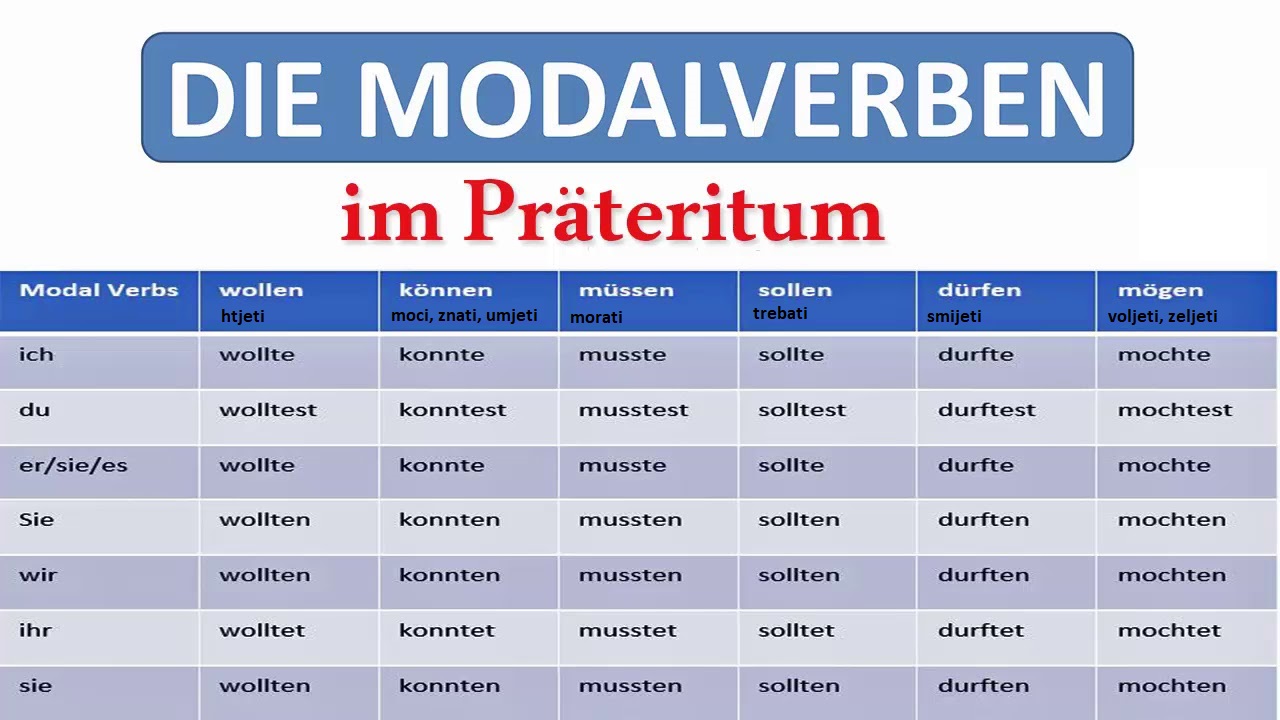 Ich______________ meine Freunde gestern besuchen. (wollen)Ich _______________ meine Hausaufgabe schreiben. (müssen)Er _________________ den Anwalt anrufen. (müssen) Wir_______________ Suppe essen. (möchten) Sie _______________ in Österreich bleiben. (dürfen)Du_______________ gut Auto fahren. (können) Ihr ____________________ eure Hausaufgaben machen. (sollen)Ich___________________ um 3 Uhr zum Arzt gehen. (wollen) Du ________________ keinen Tee trinken. (möchten) Das Kind _______________ gut schwimmen. (können) Ihr ________________ viel lernen. (müssen)Sie ________________ im Park spielen. (dürfen) Du __________________ mehr lesen. (lesen) Tabelu sa modalnim glagolima prepisati u svesku i uraditi zadatak za vježbanje. Zadatak možete poslati (do 04.04 u 10h) u Viber-grupe ili na e-mail: andjela.fokus@hotmail.com